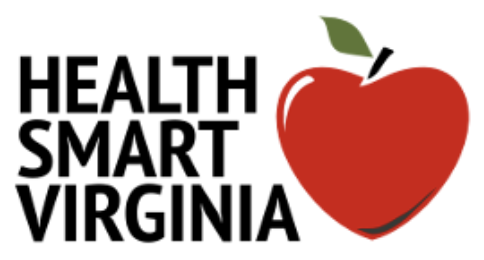 Grade 7 Resource Links Table of ContentsBody SystemsCommunity/Environmental HealthNutritionPhysical Health/Disease Prevention/Health PromotionSubstance Abuse PreventionSafety/Injury PreventionMental Wellness/Social Emotional SkillsViolence PreventionBody SystemsAmerican Heart Association http://www.heart.orgCenters for Disease Control and Prevention https://www.cdc.gov/heartdisease/prevention.htmHuman Body Facts and WorksheetsKidsHealth.org http://kidshealth.orgKidsHealth-human body series http://classroom.kidshealth.org/index.jsp?Grade=68&Section=bodyMayo Clinic http://www.mayoclinic.org/My Family Health Portrait, Centers for Disease Control and Prevention https://phgkb.cdc.gov/FHH/html/index.htmlScholastic Study Jams! http://studyjams.scholastic.comCommunity/Environmental HealthEPA Environmental Health 101 Lesson https://www.epa.gov/children/childrens-health-curriculum-lesson-1-environmental-health-101EPA Games and Quizzes https://www.epa.gov/students/games-quizzes-and-moreEPA Learning and Teaching about the Environment https://www.epa.gov/studentsEPA Student Environmental Health Resources https://www.epa.gov/studentsGreen Schools - Earth Day Activities and Ideashttp://www.greenschools.net/article.php-id=160.htmlKidsHealth Ozone, Air Quality, and Asthma http://kidshealth.org/en/teens/ozone-asthma.html?ref=search#NEA Environmental Activities and Resources http://www.nea.org/tools/EnvironmentalEducationActivitiesAndResources.htmlNIEHS- Your Environment- Your Health http://www.niehs.nih.gov/health/scied/teachers/NIEHS- Kids Environment- Kids Health http://kids.niehs.nih.gov/topics/reduce/Conservation Activities http://www.doc.govt.nz/get-involved/conservation-activities/“10 Fun Conservation Activities for Parents, Teachers, and Kids” https://www.fs.usda.gov/detailfull/conservationeducation/educator-toolbox/middle-school/?cid=STELPRDB5057674Project Learning Tree - Earth Day Activities https://www.plt.org/educator-tips/earth-day-activities/We are Teachers - Earth Day Activities https://www.weareteachers.com/meaningful-earth-day-activities/VideosHuman Impacts on the Environment https://www.youtube.com/watch?v=YXT-RTjTjewPollution (Land, Air, Water) https://www.youtube.com/watch?v=vP3pbh_-pu8NutritionThe 5 Fabulous Food Groups - You Tube5-2-1-0 Let's Go Middle and High School Toolkit https://mainehealth.org/lets-go/childrens-program/schools/middle-high-toolsBody Works Program - Office of Women’s Health, DHHS www.womenshealth.govCA Adolescent Nutrition and Fitness Program - Junk Food Marketing http://canfit.org/pdf/SchoolLessonPlan.pdfMedia Smarts CanadaLooking at food advertising lesson http://mediasmarts.ca/lessonplan/looking-food-advertising-lessonJunk food advertising http://mediasmarts.ca/sites/mediasmarts/files/pdfs/lesson-plan/Lesson_Youve_Gotta_Have_a_Gimmick.pdfCDC- BAM! Body and Mind http://www.cdc.gov/bam/nutrition/index.htmlFood Span - Johns Hopkins Center for a Livable Future http://foodspanlearning.org/FCS Fast Food Commercials & Nutrition Lesson http://www.familyconsumersciences.com/2012/10/fast-food-commercials-nutrition/Food Day Curriculum https://d3n8a8pro7vhmx.cloudfront.net/foodday/pages/24/attachments/original/1407160267/Curriculum2014.pdf?1407160267Girlshealth.gov- Nutrition: http://www.girlshealth.gov/nutrition/index.htmlHealthy Eating – 5 Food Groups – You TubeHealthy Eating – What is Healthy Eating? - You TubeHealthy Eating Lesson 1: Teen Nutrition - Exploring the Five Food Groups - You TubeHealthy Eating Lesson 2: Teen Nutrition - How to Healthy Out - You TubeHealthy Eating Lesson 3: Teen Nutrition – Breakfast for Teens – You TubeHealthy Eating Lesson 4: Teen Nutrition - Healthy Food Choices and Snack Choices – A Day in the Life - You TubeHealthy Eating Lesson 5: Teen Nutrition – How to Burn Calories – Physical ExerciseKids Health Teacher Guides – Grades 6-8Breakfast https://classroom.kidshealth.org/classroom/6to8/personal/nutrition/breakfast.pdfSchool Lunch https://classroom.kidshealth.org/classroom/6to8/personal/nutrition/school_lunch.pdfFood Labels https://classroom.kidshealth.org/classroom/6to8/personal/nutrition/food_labels.pdfFood Safety https://classroom.kidshealth.org/classroom/6to8/personal/safety/food_safety.pdfHealthy Snacking https://classroom.kidshealth.org/classroom/6to8/personal/nutrition/healthy_snacking.pdfGoodheart Wilcox Middle School Health Skillshttps://www.g-wlearning.com/health/3085/index.htm
https://www.g-wlearning.com/health/2958/index.htmGrocery Store Scavenger Hunt http://www.readwritethink.org/classroom-resources/lesson-plans/grocery-store-scavenger-hunt-1140.htmlNutrition – High School Lesson PlansNutrition Activities in Any Classroom – Junior and Senior HighPBS Frontline - obesity, eating habits, and weight loss http://www.pbs.org/wgbh/pages/frontline/teach/fat/lesson2.htmlPE Central - Food Pyramid Game http://www.pecentral.org/lessonideas/ViewLesson.asp?ID=2645PE Central - Calculating Fat, Carbohydrates & Proteins http://www.pecentral.org/lessonideas/ViewLesson.asp?ID=919U of Missouri - Health: Eating Disorders http://ethemes.missouri.edu/themes/277?locale=enUSDA Choose My Plate Teacher Resources https://www.choosemyplate.gov/teachersUSDA Choose My Plate Parents & Educators Resources https://www.choosemyplate.gov/kids-parents-educatorsUSDA-Serving Up My Plate. A Yummy Curriculum for grades 5 and 6http://www.fns.usda.gov/tn/serving-myplate-yummy-curriculumhttp://www.fns.usda.gov/sites/default/files/sump_level3.pdfUC Davis Youth Nutrition Education Materials http://fsnep.ucdavis.edu/curriculum/youth-materialsNutrition to Grow On Curriculum http://cns.ucdavis.edu/resources/ntgo/index.htmlEat Fit https://uccalfresh.ucdavis.edu/curriculum/youth/EFFood and Drug Administration - FDA - How to Spot Health Fraud https://www.fda.gov/Drugs/EmergencyPreparedness/BioterrorismandDrugPreparedness/ucm137284.htmNIH Office of Dietary Supplements https://ods.od.nih.gov/HealthInformation/consumerprotection.sec.aspxPhysical Health/Disease Prevention/Health PromotionAmerican Heart Association (AHA) Middle School Lesson Plans http://www.heart.org/HEARTORG/Educator/FortheClassroom/MiddleSchoolLessonPlans/Middle-School-Lesson-Plans_UCM_304280_Article.jsp?appName=MobileAppAHA We Jump We Shoot We Save Teachers Guide 2012-13 http://www.heart.org/idc/groups/heart-public/@wcm/@fdr/documents/downloadable/ucm_467922.pdfAHA We Jump We Shoot We Save Teachers Guide 2013-14 http://www.heart.org/idc/groups/heart-public/@wcm/@fdr/documents/downloadable/ucm_467933.pdfAHA – Garden Growing While on the Move http://www.heart.org/idc/groups/heart-public/@wcm/@fc/documents/downloadable/ucm_467219.pdfAHA – Our Challenge: A Look At the Obesity Epidemic https://www.heart.org/idc/groups/heart-public/@wcm/@fc/documents/downloadable/ucm_452021.pdfAHA - Obesity Trends https://www.heart.org/idc/groups/heart-public/@wcm/@fc/documents/downloadable/ucm_452018.pdfAHA – NFL Play 60 Challenge http://www.heart.org/HEARTORG/Educator/FortheClassroom/NFLPlay60Challenge/PLAY-60-Challenge-Lesson-Plans_UCM_453013_Article.jsp#.V_K0AvArLicBody Works Program - Office of Women’s Health, DHHS www.womenshealth.govHitting Cancer Below the Belt Colon Cancer Education http://hcb2.orgKaiser Family Foundation – Health Insurance Explained https://www.youtube.com/watch?v=-58VD3z7ZiQKids Health – Health Insurance Basics  http://kidshealth.org/en/teens/insurance.htmlKids Health – Finding Low Cost Medical Care http://kidshealth.org/en/teens/lcost-medcare.html#catmedical-careGo Noodle – Physical Activity and Mindfulness Breaks https://www.gonoodle.comGoodheart Wilcox Middle School Health Skillshttps://www.g-wlearning.com/health/3085/index.htm
https://www.g-wlearning.com/health/2958/index.htmGrocery Store Scavenger Hunt http://www.readwritethink.org/classroom-resources/lesson-plans/grocery-store-scavenger-hunt-1140.htmlPower Chargers - Quick Activity Breaks http://healthpoweredkids.org/power-chargers/Sample Physical Activity Log - Michigan State University http://commtechlab.msu.edu/sites/letsnet/frames/subjects/health/log.htmlScholastic - Choices - Magazines to “empower students to make positive, real world decisions https://choices.scholastic.comSENTARA Stroke Education Toolkit https://sentarastrokeawareness.com/toolkit/SuperTracker Nutrition Lesson Plans for High School StudentsTeaching Fast Food Nation 7-12 http://www.bookrags.com/lessonplan/fast-food-nation/#gsc.tab=0The Sleep Factor Lessons and Power Pointshttps://www.pshe-association.org.uk/curriculum-and-resources/resources/sleep-factor-lesson-plans-powerpointsFamily Doctor.Org (American Association of Family Physicians) – Finding Reliable Health Information on the Web https://familydoctor.org/health-information-on-the-web-finding-reliable-information/?adfree=trueFood and Drug Administration - FDA - How to Spot Health Fraud https://www.fda.gov/Drugs/EmergencyPreparedness/BioterrorismandDrugPreparedness/ucm137284.htmFederal Trade Commission - FTC - Truth in Advertising: Health and Fitness Claims https://www.ftc.gov/news-events/media-resources/truth-advertising/health-claimsIowa Children’s Hospital - Online Health Information What Can You Trust https://uichildrens.org/online-health-information-what-can-you-trustKids Health Grade 6-8 Media Literacy and Health Teacher’s Guide https://classroom.kidshealth.org/classroom/6to8/personal/growing/media_literacy_health.pdfMedline Plus - Evaluating Health Information https://medlineplus.gov/evaluatinghealthinformation.htmlMedline Plus - Guide to Healthy Web Surfing https://medlineplus.gov/healthywebsurfing.htmlMedia Literacy - Recognizing Propaganda http://www.glencoe.com/sec/health/teachres/lessonplans/mlshampoo.shtmlNIH Office of Dietary Supplements https://ods.od.nih.gov/HealthInformation/consumerprotection.sec.aspxRead Write Think - Analyzing Ads Persuasive Techniques http://www.readwritethink.org/files/resources/lesson_images/lesson1166/AnalyzingAds.pdfTop Giving Foundations in the Commonwealth of Virginia - Grantsmanship Center https://www.tgci.com/funding-sources/VA/topUS Department of Health and Human Services https://www.hhs.gov/about/index.html#Virginia Department of Health www.vdh.virginia.govVirginia Department of Social Services www.dss.virginia.govVirginia Department of Behavioral Health and Developmental Services www.dbhds.virginia.govVirginia FAMIS Childrens Health Insurance Brochure https://www.coverva.org/materials/famis_brochure_english.pdfVirginia FAMIS - Cover Virginia http://coverva.orgWorld Sleep Day Education Kithttps://www.sleephealthfoundation.org.au/pdfs/World%20Sleep%20Day/WSD%20Teachers%20notes_Ages%2011-18%20years.pdf211 Virginia http://www.211virginia.orgSubstance Abuse PreventionFeatured Resource Health Smart Virginia Feature Section - Alcohol, Tobacco, Drug Use Prevention Resources14 Drug Education Activities, Scholastic Printable Skills PagesBiological Sciences Curriculum Study (BSCS) - Drug Abuse, Addiction, and the Adolescent Brain https://bscs.org/resources/educator-resource-center/drug-abuse-addiction-and-the-adolescent-brainCatch My Breath – A Nicotine Vaping Prevention ProgramCATCH My Breath E-cigarette/JUUL youth prevention program for Middle and High School students. https://catchinfo.org/enroll/Common Sense – How to Use the Vaping and Juuling Trend to Teach Media LiteracyDiscovery Education - Deadly Highs – Grades 6-8 http://www.discoveryeducation.com/teachers/free-lesson-plans/deadly-highs.cfmE-Cigarettes and Vaping – Lesson 1: Why Should I care? and  Lesson 2: Don’t get (e-)Hooked!Generation RX – Teen Prescription Rx Toolkit https://www.generationrx.org/toolkits/teen/Everfi Marijuana Lesson Plans https://everfik12hc.wpengine.com/marijuana-lesson-plans/Evrfi Prescription Drug Safety Lesson Plan – Introduction to the Opioid Crisis http://2vm8bf2lp0ls7wg0f11ozc14sa.wpengine.netdna-cdn.com/wp-content/uploads/2018/03/PDS_Lesson1_Final.pdfEverfi – Prescription Drug Safety Lesson Plan: Refusal Skills (Rx, Opioids)Everfi – Teen Prevention – Prescription Drug Safety & Vaping WebinarEverfi Prescription Drug Safety Lesson Plan – Understanding Opioids http://2vm8bf2lp0ls7wg0f11ozc14sa.wpengine.netdna-cdn.com/wp-content/uploads/2018/03/PDS_Lesson1_Final.pdfEverfi Prescription Drug Safety Lesson Plan – Resisting Opioids http://2vm8bf2lp0ls7wg0f11ozc14sa.wpengine.netdna-cdn.com/wp-content/uploads/2018/03/PDS_Lesson1_Final.pdfFDA Anti-Juuling Video for Teens https://youtu.be/zYuyS1Oq8gYGet Smart About Drugs – A DEA Resource for Parents, Educators and CaregiversGirls Health Website https://www.girlshealth.gov/substance/Harding University Alcohol, Family, Community Lesson Plan alcohol-family-communityHeads Up – Methamphetamine http://headsup.scholastic.com/sites/default/files/block/images/metamphetamine-teacher.pdfHow your brain responds to the reward circuit https://www.youtube.com/watch?v=s27f7Jzy2k0Internet4Kids Drug Lesson Plans K-12 https://www.internet4classrooms.com/links_grades_kindergarten_12/drug_abuse_guidance_counselor_lesson_plans.htmKeeping it Real –Middle, High School DARE Curriculum https://dare.org/education/KidsHealth.org https://kidshealth.org/en/teensKids Health – Methamphetamine – Teen Tip SheetKidsHealth.org – Teachers Guide: Dealing with Peer Pressure -Grades 6-8 https://classroom.kidshealth.org/classroom/6to8/personal/growing/peer_pressure.pdfLA Health -  E-cig & vaping Informational video (Loudoun schools) https://www.lcps.org/cms/lib/VA01000195/Centricity/Domain/96/Ecig_Vaping_Cut.1.mp4Lesson: The Mysterious Vaping Illness that’s Becoming and EpidemicLittle Lungs in a Great Big World https://www.youtube.com/watch?v=fmKply2PfmIMarijuana and Teens – American Academy of Child and Adolescent Psychiatry https://www.aacap.org/aacap/families_and_youth/facts_for_families/fff-guide/Marijuana-and-Teens-106.aspxMarijuana – Download the Facts – Printables and LessonsMeth Mouse – Interactive Lesson on Effects of MethamphetaminesMedia Smarts http://mediasmarts.ca/lessonplan/alcohol-myths-lessonMedicines in My Home Grades 6 - 8 https://www.fda.gov/Drugs/ResourcesForYou/Consumers/BuyingUsingMedicineSafely/UnderstandingOver-the-CounterMedicines/ucm093548.htmNational Institute on Drug Abuse (NIDA) https://teens.drugabuse.govNicotine Addiction – Toolkit for SchoolsNIDA Heads Up http://headsup.scholastic.com/teachersNIDA - Mind Matters – The Body’s Response to MarijuanaNIDA Mind over Matters https://drugpubs.drugabuse.gov/promotions/mind-over-matterNIDA - The Reward Circuit – How the Brain Responds to Methamphetamine – You TubeNIDA Teacher’s Edition Resources on MethamphetamineNIH – Meth Mouse Game https://teens.drugabuse.gov/teachers/lessonplans/meth-mouseNIH Video on synthetic cannabinoids - bath salts https://youtu.be/cRA54zeGAnMOnline game/ad FDA https://whatsinavape.comPBS Frontline – The Meth EpidemicPBS In the Mix - Alcohol http://www.pbs.org/inthemix/educators/lessons/alcohol1/PBS Learning Media – Tragedy and Hope/Real Stories of Pain Killer Addiction - Grades 6-12 https://www.pbslearningmedia.org/collection/tragedy-hope-stories-of-painkiller-addiction/Myth or Fact Lesson - Grades 6-12  https://www.pbslearningmedia.org/resource/1cf7d4e9-b0da-4295-8326-328ba778991d/myth-or-fact-lesson-plan/Learning About Opioids - Grades 6-12 https://www.pbslearningmedia.org/resource/7f567e4a-0572-4c69-a25c-8d7e4b77b69d/learning-about-opioids/Science of Addiction - Grades 6-12 https://www.pbslearningmedia.org/resource/37d8822e-9fd9-46a1-ad8d-6cf1f76a7fa7/Accessibility - Grades 6-12 https://www.pbslearningmedia.org/resource/7f567e4a-0572-4c69-a25c-8d7e4b77b69d/Signs and Symptoms - Grades 6-12 https://www.pbslearningmedia.org/resource/7f567e4a-0572-4c69-a25c-8d7e4b77b69d/The Cycle of Addiction -  Grades 6-12https://www.pbslearningmedia.org/resource/2fc454fd-d52f-4e07-9ecc-4297ddbfcf86/Contemplating Nature vs Nurture - Grades 6-12 https://www.pbslearningmedia.org/resource/37d8822e-9fd9-46a1-ad8d-6cf1f76a7fa7/Full Educators Guide https://www.pbslearningmedia.org/resource/512d7376-bf0a-4e1d-9a98-98f706a9e11e/full-educators-guide/Community and Family Guide https://www.pbslearningmedia.org/resource/b1e0862a-131f-4df2-ae55-4b343a65d366/community-and-family-guide/PBS – Teachers Guide: The Meth Epidemic https://www.pbs.org/wgbh/pages/frontline/teach/meth/PBS video on juuling epidemic https://youtu.be/lNs19kGAnLUPhysician Advocacy Network - Lesson Plan – Vaping and JuulingPositive Choices – Numerous Drug Education Resources for TeachersResources to Reduce Methamphetamine UseScholasticHeads Up Series http://headsup.scholastic.comHeads Up- Real News About Drugs and Your Body – 14 Activities http://www.scholastic.com/headsup/pdfs/NIDA2-Activity%20Book.pdfGet Smart About Tobacco Lesson Plan (grades 6-7) https://opi.mt.govYouth Vaping Risks http://www.scholastic.com/youthvapingrisks/?eml=snp/e/20190109////FDA/////&ET_CID=20190109_SNP_FDA_ACQ_24770&ET_RID=1708294776The Real Cost of Vaping https://www.scholastic.com/youthvapingrisks/Alcohol and Your Body alcohol and your body - scholastic gr 6-8 https://healthsmartva.org/uploads/rteditor/file/alcohol%20and%20your%20body%20-%20scholastic%20gr%206-8.pdfOTC Medication Safety Program: Start a Critical Conversation (teacher tools for grades 5-8)Comparing Over the Counter Medication (grades 5-6) https://www.scholastic.com/teachers/sponsored-content/otc-medicine-safety/comparing-over-the-counter-and-prescription-medicine/Reading and Understanding the Drug Facts Label (grades 5-6)https://www.scholastic.com/teachers/sponsored-content/otc-medicine-safety/reading-and-understanding-the-drug-facts-label/Understanding Medication Measuring Tools, Storage and Safe Disposal (grades 5-6) https://www.scholastic.com/teachers/sponsored-content/otc-medicine-safety/understanding-medicine-measuring-tools-storage-and-safe-disposal/Exploring the Harms of Medication Misuse (grades 5-6) https://www.scholastic.com/teachers/sponsored-content/otc-medicine-safety/exploring-the-harms-of-medicine-misuse/Reading about Medication Safety – A Review (grades 5-6) https://www.scholastic.com/teachers/sponsored-content/otc-medicine-safety/reading-about-medicine-safety-a-review-of-informational-text-fea/Distinguishing  Between Over the Counter and Prescription Medicine (grades 7-8) https://www.scholastic.com/teachers/sponsored-content/otc-medicine-safety/distinguishing-between-over-the-counter-and-prescription-medicin/Obtaining Information From a Drug Facts Label  (grades 7-8) https://www.scholastic.com/teachers/sponsored-content/otc-medicine-safety/obtaining-information-from-a-drug-facts-label/The Importance of Medicine Measuring, Tools, Storage and Safe Disposal https://www.scholastic.com/teachers/sponsored-content/otc-medicine-safety/the-importance-of-medicine-measuring-tools-storage-and-safe-disp/Understanding the Dangers of Misuse (grades 6-8) https://www.scholastic.com/teachers/sponsored-content/otc-medicine-safety/understanding-the-dangers-of-medicine-misuse/Medicine Safety Text Analysis (grades 6-8) https://www.scholastic.com/teachers/sponsored-content/otc-medicine-safety/medicine-safety-text-analysis--identifying-the-authors-purpose/SODAT NJ – Drug Prevention Lesson Plans http://www.sodat.org/drug-prevention-lesson-plans-for-the-classroom.htmlStanford Tobacco Prevention Toolkit – lessons on Tobacco, E-cigarettes, Vaping, Hookah, Addiction, Refusal Skills (grades 5-12) http://med.stanford.edu/tobaccopreventiontoolkit/resource-directory.htmlEverything TobaccoUnit 1- General Tobacco – Health Effects and Social Effects https://med.stanford.edu/tobaccopreventiontoolkit/TobaccoUnit1/TobUnit1.htmlUnit 2 - What’s Menthol Got to Do With It? https://med.stanford.edu/tobaccopreventiontoolkit/TobaccoUnit1/TobUnit2.htmlE-Cigs/Vapes & Pod-BasedUnit 1 – Where did E Cigarettes and Vape Pens Come From? https://med.stanford.edu/tobaccopreventiontoolkit/E-Cigs/ECigUnit1.htmlUnit 2 – So What’s Really in These E-Cigarettes and Vape Pens? https://med.stanford.edu/tobaccopreventiontoolkit/E-Cigs/ECigUnit2.htmlUnit 3 – What’s So Bad About E-Cigarettes and Vape Pens? https://med.stanford.edu/tobaccopreventiontoolkit/E-Cigs/ECigUnit3.htmlUnit 4 – Why Do E-Cigarettes and Vape Pens Matter to Young People? https://med.stanford.edu/tobaccopreventiontoolkit/E-Cigs/ECigUnit4.htmlUnit 5-What Can I Do About It? https://med.stanford.edu/tobaccopreventiontoolkit/E-Cigs/ECigUnit5.htmlUnit 6- What are JUULS & Other Pod-Based Systems? https://med.stanford.edu/tobaccopreventiontoolkit/E-Cigs/ECigUnit6.htmlHookahLesson - Understanding Hookah and Its Risks https://med.stanford.edu/tobaccopreventiontoolkit/Hookah.htmlSmokeless TobaccoLesson – Understanding Smokeless Tobacco and its Risks https://med.stanford.edu/tobaccopreventiontoolkit/Smokeless.htmlNicotine AddictionUnit 1 – The Brain https://med.stanford.edu/tobaccopreventiontoolkit/nicotine-addiction/NicotineAddictionUnit1.htmlUnit 2- Addiction 101 https://med.stanford.edu/tobaccopreventiontoolkit/nicotine-addiction/NicotineAddictionUnit2.htmlUnit 3 – Nicotine Addiction  https://med.stanford.edu/tobaccopreventiontoolkit/nicotine-addiction/NicotineAddictionUnit3.htmlPositive Youth DevelopmentRefusal Skills Activities https://med.stanford.edu/tobaccopreventiontoolkit/positive-youth-development/refusal-skills.htmlThe real cost: anti-vaping commercial (Hacked) https://www.youtube.com/watch?v=EzU4ihBbf3gThe Teacher’s Guide to Just Think Twice about Drugs – Rx, Steroids, Marijuana- for High School StudentsTeachers Guide; Prescription Drug Misuse: Choose Your Path Interactive VideosTeen Prescription Drug Abuse Awareness Tool Kit – Smart Moves Smart ChoicesTeen vaping https://www.pbs.org/video/teen-vaping-1531870790/Tobacco & Nicotine: Know the Facts (PowerPoint) Grades 6-12 – Virginia Foundation for Healthy YouthTreating Marijuana Addiction https://www.youtube.com/watch?v=md4lRQsLlnEWhy are Drugs so Hard to Quit? https://www.youtube.com/watch?v=Xbk35VFpUPIWhy Is Meth so Addictive?  Hazelden Betty Ford Foundation – You TubeWhy is vaping so popular https://www.pbs.org/video/why-is-vaping-so-popular-hzpjx8/US Drug Enforcement Administration – Just Think Twice About Drugs – Teachers Guide http://nahimgood.org/Docs/JustThinkTwice.pdfSafety/Injury PreventionNational Highway Traffic Safety Administration www.nhtsa.govCDC Injury Center www.cdc.gov/injuryNational Safety Council www.nsc.orgNational Injury Prevention Foundation www.ThinkFirst.orgSafe Routes to School http://www.walkbiketoschool.orgSafe Kids - Home Safety for Educators http://www.safekids.org/home-safety-educatorsNational Crime Prevention Council- School Safety http://archive.ncpc.org/topics/school-safety.htmlTeacher Vision- School Safety Resources for Teachers https://www.teachervision.com/school-safety-month/teacher-resources/6661.htmlFire Safety https://www.teachervision.com/emergency/teacher-resources/47554.htmlNational Education Association - School Safety Resources for Educators http://www.nea.org/home/44693.htmEducation world- Fire Safety: Activities to Spark Learning http://www.educationworld.com/a_lesson/lesson/lesson026.shtmlKidsHealth - First Aid & Safety http://kidshealth.org/en/parents/firstaid-safe/8 Rules for Internet Safety http://vves.rocklinusd.org/documents/8%20RULES%20OF%20INTERNET%20SAFETY.pdfMental Wellness/Social Emotional SkillsHealth Smart Virginia Feature Section – Social Emotional Health ResourcesHealth Smart Virginia Feature Section – Mental Health Wellness ResourcesHealth Smart Virginia Feature Section – Trauma Informed, Now What?What is SELWHAT is SEL? WHO is CASEL? Why Does SEL Matter To Everyone? Teaching Activities to Support Core SEL Competencies 
 3 Minutes Body Scan Meditation - Mindfulness For Kids And Adults - YouTube3 Committee for Children (CFC) Free SEL Classroom Activities4 Inventive Games that Teach Students Social Skills5 Activities to Support Students Through the Holidays5-Minute Film Festival: Resources for Teaching About Character, Edutopia  5 Digital Tools To Promote Social-Emotional Learning In After School | Extended Notes7 Fun Communication Games that Increase Understanding7 SEL Activities for Students to Do at Home8 Social Emotional Learning Activities for a Classroom8 Downloadable SEL Activities for Home and School9 mental health activities to do with your children - BelievePerform 10 Activities to Help Children Explore Emotions  10 Activities to Integrate Social Emotional Learning into the Classroom10 Free Lesson Plans for Mental Health | SEL Social Emotional Learning for Schools10 Therapist (and Child)-Approved Activities to Support Kids with Anxiety — Family Therapy Basics10 Tips to Help Your Child with Anger, Aha! Parenting  10 Important Conflict Resolution Skills for Teenagers, Mom Junction12 Games to Teach Social-Emotional Learning - Playworks12 Tools BUSD Toolbox: Social Emotional Learning Curriculum for K-6 Students12 Ways Teachers Can Build Their Own Resilience13 Powerful SEL Activities | Edutopia15 Activities for Teaching CASEL Core Competencies | Waterford.org16 Anger Management Activities, School Counseling Files  16 Social and Emotional Learning Activities - Aperture Education21 Ways Teachers Can Integrate Social-Emotional Learning Throughout the Day25 Ways to Integrate Social Emotional Learning into Your Classroom  25 At Home SEL Activities - Choice Board28 Mental Health Activities, Worksheets & Books for Adults & Students30 Character-Building Ideas and Activities for School, Sign Up Genius  30 + Free Choice SEL Activities  73 Social Emotional Learning Activity Sheets97 SEL Skills Activities – InspiredStudents.org100 Kid Activities to Build Character, Moments a Day  101 Ways to Teach Children Social Skills132 SEL Apps, Games, Activities for Building Character in the ClassroomAn Adolescent Mental Health Curriculum = A Starter Kit for Schools http://www.sprc.org/resources-programs/adolescent-mental-health-wellness-curriculum-starter-kit-schoolsBreathing Activity for Elementary StudentsButterfly Breathing Video – YouTubeCA Media Smarts – Avatars and Body Image http://mediasmarts.ca/teacher-resources/avatars-body-imageCA Media Smarts – Gender Body Image http://mediasmarts.ca/lessonplan/gender-stereotypes-and-body-image-lessonCalming Exercises for Kids: Breathing and Stretching - YouTubeCanadian Mental Health Association- Mental Health and High School Curriculum Guide http://teenmentalhealth.org/schoolmhl/wp-content/uploads/2015/09/Mental-Health-High-School-Curriculum-Guide.pdfCDC Healthy Relationships Talking Points http://headsup.scholastic.com/sites/default/files/Relationship-Talking-Points-CDC.pdfCDC Healthy Communication Skills Teachers Guide http://headsup.scholastic.com/sites/default/files/Healthy-Communication-Guide-CDC.pdfClassroom Activities - MACMH | MACMHClassroom Physical Activity Helps Students with Mental Health and AnxietyColor Your CommunityColor Your DestinyCommittee for Children (CFC) Free Classroom Activities https://www.cfchildren.org/resources/free-classroom-activities/The Compassion Project consists of 15 online lessons and 3 digital activities. Each lesson and activity takes less than 45 minutes to complete http://2vm8bf2lp0ls7wg0f11ozc14sa.wpengine.netdna-cdn.com/wp-content/uploads/2018/08/K12_compassion_course_outline.pdfDiscovery – Self Esteem http://www.discoveryeducation.com/teachers/free-lesson-plans/depression.cfmEMOTIONAL ABC ClassroomEVERFI - Social Emotional Learning Resources https://everfi.com/offerings/social-emotional-learning/Everyday mindfulness - YouTubeFun Activities for Kids that Encourage Mental Health – Child and Adolescent Psychiatry at Columbia UGetting Caught in the Web Lesson 1Guide for Life: 5 Skills For Personal Success - Arkansas Department of Education http://www.arkansased.gov/public/userfiles/Learning_Services/GUIDE_for_Life/Final%20GUIDE%20Manual%20Printed%20REVISED.pdfInteractive Games in Support of Mental Health | Mental Health Delta DivisionKidsHealth.org Teacher’s Guides for Grades 6-8:Conflict Resolution https://classroom.kidshealth.org/6to8/personal/growing/conflict_resolution.pdfDepression https://classroom.kidshealth.org/classroom/6to8/problems/emotions/depression.pdfEmpathy https://classroom.kidshealth.org/6to8/personal/growing/empathy.pdfEating Disorders https://classroom.kidshealth.org/6to8/problems/conditions/eating_disorders.pdfGetting Along http://classroom.kidshealth.org/6to8/personal/growing/getting_along.pdfHealthy Relationships http://classroom.kidshealth.org/6to8/personal/growing/healthy_relationships.pdfPeer Pressure http://classroom.kidshealth.org/6to8/personal/growing/peer_pressure.pdfSelf Esteem http://classroom.kidshealth.org/6to8/personal/growing/self_esteem.pdfStress https://classroom.kidshealth.org/6to8/problems/emotions/stress.pdfSuicide Prevention http://classroom.kidshealth.org/6to8/problems/emotions/suicide.pdfLessons We Missed as Kids: Practicing Mental Health | NAMI: National Alliance on Mental IllnessMental Health Activities for High School Students - The Truthful Tutor‎Mental Health Awareness: Free Resources & More | Share My LessonMental Health First Aid https://www.thenationalcouncil.orgMental Health HS Curriculum Guide – Teen Mental Health.org http://teenmentalhealth.org/schoolmhl/school-mental-health-literacy/mental-health-high-school-curriculum-guide/download-the-guide/Michigan Education - Online Professional Development for Social Emotional LearningIntroduction to SEL https://plp.mivu.org/Registration.aspx?section=3195Embedding SEL Schoolwide https://plp.mivu.org/Registration.aspx?course=542Creating a Professional Culture Based on SEL https://plp.mivu.org/Registration.aspx?section=3224Integrating SEL -Culturally Responsive Classrooms https://plp.mivu.org/Registration.aspx?section=3226       Trauma Informed Support https://plp.mivu.org/Registration.aspx?section=2960Mindful Moments – MCPS Be Well 365 - Student Activity VideosMindful Movement for Young Learners - YouTubeMindful Schools – Lesson - Introduction to Mindful Bodies and Listening http://www.mindfulschools.org/resources/explore-mindful-resources/Mindful Schools http://www.mindfulschools.org/resources/explore-mindful-resourcesMindful Teachers Site http://www.mindfulteachers.org/p/free-resources-and-lesson-plans.htmlMissouri Department of Elementary and Secondary Education - Social and Emotional Development Lesson PlansNIDA CDC What Does Respect Mean To You https://teens.drugabuse.gov/blog/post/love-and-drugs-and-violenceScholastic - Teens and Decision Making - Teachers Edition and Student Magazine http://headsup.scholastic.com/teachers/teens-and-decision-making-lessonOpen Up Magazine, Minnesota Association for Children’s Mental Health –It’s All in Your Viewpoint http://www.macmh.org/open-up-magazine/classroom-activities/PBS - Overview of Mindfulness http://www.pbs.org/thebuddha/teachers-guide/PBS - In the Mix, Violence and SE Lesson Plans and Discussion Guides http://www.pbs.org/inthemix/educators/lessons/PE Central lessonsEmotions in Motion http://www.pecentral.org/lessonideas/ViewLesson.asp?ID=9514#.WR3WWmVNFhoSounds of Music (Stress Management) http://www.pecentral.org/lessonideas/ViewLesson.asp?ID=883#.WR8CIWVNFhoWhat is Stress http://www.pecentral.org/lessonideas/ViewLesson.asp?ID=9659ProCon.org - Social Networking: http://socialnetworking.procon.org/Purdue Healthy Body Image Middle School Lessons https://www.extension.purdue.edu/extmedia/cfs/cfs-736-w.pdfPutting on Armor (7th)Reach Out - Asking students if they are okay https://schools.au.reachout.com/articles/get-your-school-involved-in-r-u-ok-dayRespect for Self and Others—Giving and Getting the Big R (7th)Rossier USC - Creating Safe Spaces – Social Emotional Lessons https://rossieronline.usc.edu/blog/bullying-prevention-lesson-plans/Samaritans Developing Emotional Awareness and Listening (DEAL) Teaching Resources http://www.samaritans.org/your-community/supporting-schools/deal-teaching-resourcesSCDA Girls Only Toolkit http://www.sdcda.org/office/girlsonlytoolkit/Scholastic 6-8 Social Emotional Lessons https://www.scholastic.com/teachers/articles/teaching-content/grades-6-8-social-emotional-skills/Scholastic Mind Up Curriculum – brain centered teaching strategies http://teacher.scholastic.com/products/mindup/Scholastic - Social and Emotional Learning: Essential Lessons for Student Success https://shop.scholastic.com/teachers-ecommerce/books/social-and-emotional-learning-essential-lessons-for-student-success-9780545465298.htmlScreening for Mental Health - depression, suicide, and self-injury https://mentalhealthscreening.org/programs/sos-signs-of-suicideSigns of Suicide and ACT https://dpi.wi.gov/sspw/mental-health/youth-suicide-prevention/student-programs/curriculumSo Much to Do, So little time:  How Do I tie all of the loose ends together Lesson 2Social Networking http://socialnetworking.procon.org/Striking Out Stress: A “Gallery Walk” Activity http://www.educationworld.com/a_tsl/archives/02-1/lesson045.shtmlA Student’s Guide to Using Social MediaSubstance Abuse and Mental Health Services Administration www.SAMHSA.govSuicide Prevention Resource Center www.sprc.orgSupporting Students’ Personal and Social Competencies https://www.tn.gov/education/health-and-safety/school-climate/social-and-personal-competencies.htmlSurvivorsTo Give In or Not to Give In-That is the Question! (7th)UNICEF Kid Power Videos for Children and FamiliesVirginia Department of Behavioral Health Services http://www.dbhds.virginia.gov/“Walk in Our Shoes” Lesson Plan http://walkinourshoes.org/content/Classroom_Lesson_Plans.pdfWall Street Journal - Overview of Mindfulness https://www.wsj.com/articles/can-mindfulness-help-students-do-better-in-school-1424145647We Are Teachers: Resources for Social and Emotional Learning http://www.weareteachers.com/lessons-resources/social-emotional-learning-classroom-resourcesWhat is important to me?When Grief Enters the Classroom http://www.rcsdk12.org/cms/lib04/NY01001156/Centricity/Domain/12/District%20Links%20documents/grief_guide.pdfViolence Prevention10 Conflict Resolution Lessons, Fairfax County Schools http://creducation.net/resources/CR_Guidelines_and_10_CR_lessons_FCPS.pdfBluePrints for Healthy Youth Development site http://www.blueprintsprograms.comCDC Violence Prevention https://www.cdc.gov/policy/hst/hi5/violenceprevention/index.htmlCommittee for Children - Bullying Prevention UnitOlweus Schoolwide Bullying Prevention Program http://olweus.sites.clemson.eduPositive Behavior Interventions and Supports (PBIS) https://www.pbis.orgTeaching Tolerance at http://www.tolerance.org/school_climate_resourcesBuilding Community and Combating Hate - Middle School Lesson http://www.partnersagainsthate.org/educators/middle_school_lesson_plans.pdfCoaching Boys into Men Toolkits http://www.coachescorner.orgDiscovery Online - Resolving Conflicts http://school.discoveryeducation.com/lessonplans/pdf/resolvingconflicts/resolvingconflicts.pdfHealthy Communication Skills Guide http://headsup.scholastic.com/sites/default/files/Healthy-Communication-Guide-CDC.pdfKids Health Healthy Relationship Handout https://classroom.kidshealth.org/classroom/6to8/personal/growing/healthy_relationships_handout1.pdfIn the Mix - Thinking it Through https://www.youtube.com/watch?v=xDoQIpe5TxANational Crime Prevention Council: Youth Gangs - Know the Facts http://archive.ncpc.org/programs/celebrate-safe-communities/csc-tools/media/csc-electronic-media-kit/Gang%20fact%20sheet%20-%20youth2-pdf.pdfNational Gang Center https://www.nationalgangcenter.govOlweus - Class Meetings That Matter - Grades 6-8 http://www.hazelden.org/OA_HTML/ibeCCtpItmDspRte.jsp?item=15524&sitex=10020:22372:USOphelia Project- It Has a Name: Relational Aggression http://www.opheliaproject.org/GirlsRA/GirlsMS.pdfPACER Classroom Resources (Bullying)https://www.pacer.org/bullying/classroom/all-in/registered-entry.asp?ts=df4rLFvA38C0v4456zkdPACER Middle/High School Education Curriculum (Bullying)https://www.pacer.org/bullying/classroom/mid-high-curr/PACER Middle/High School Activities (Bullying) https://www.pacer.org/bullying/classroom/middle-highschool/PACER Middle and High School - Engaging Students in Anti-Bullying Leadershiphttps://www.pacer.org/bullying/wewillgen/Pacer National Bullying Prevention Center http://www.pacer.org/bullying/Pacer Student Action Plan http://www.pacerkidsagainstbullying.org/wp-content/uploads/2014/04/StudentActionPlan.pdfPacer Teens Against Bullying http://www.pacerteensagainstbullying.orgRespect Others Respect Yourself http://headsup.scholastic.com/teachers/respect-others-respect-yourselfSDCDA Girls Only Toolkithttp://www.sdcda.org/office/girlsonlytoolkit/Stop Bullying.gov Youth Engagement Kit https://www.stopbullying.gov/what-you-can-do/teens/index.htmlStop Bullying Video Clips https://www.cartoonnetwork.com/stop-bullyingTeaching Health and Happiness – Communication https://teachinghealthandhappiness.files.wordpress.com/2014/02/answer-key-communication-vocabnote-taking-sheet.pdfTeaching Tolerance - What’s a Clique https://www.tolerance.org/classroom-resources/tolerance-lessons/whats-a-clique Cliques in School https://www.tolerance.org/classroom-resources/tolerance-lessons/cliques-in-schoolsVirginia Rules https://virginiarules.org/varules_topics/gangs/Healthy Relationships/Dating ViolenceBreak the Cycle’s DV 101 Single Day Dating Violence Lesson https://www.breakthecycle.org/sites/default/files/dv_101_single_day_lesson_plan.pdfCDC Healthy Relationship Talking Points http://headsup.scholastic.com/sites/default/files/Relationship-Talking-Points-CDC.pdfKate Brown Education Program Healthy Relationship Quiz https://kbep.org/healthy-relationship-quiz/Kids Health Healthy Relationship Handout https://classroom.kidshealth.org/classroom/6to8/personal/growing/healthy_relationships_handout1.pdfMichigan Dating Violence Youth Education Package https://www.michigan.gov/documents/dhs/DHS-PUB-0224_172099_7.pdfNational Crime Prevention Council Violence Lesson (Session 14, Community Works) http://archive.ncpc.org/resources/files/pdf/violent-crime/billofrights.pdfSalt Lake Area Domestic Violence Coalition Teen Dating Violence Training Toolbox http://www.health.utah.gov/vipp/pdf/DatingViolence/Toolbox.pdfVSDVAA Building Healthy Relationships Across Virginia Facilitators Guide http://www.ncdsv.org/images/VSDVAA_BldgHealthyRelationshipsAcrossVAFacilitator%27sGuideTDVPrevention.pdfYou Tube clips on Dating Violence, e.g., https://youtu.be/ODntqYIYx7E